UČENJE NA DALJAVO		SREDA			20.5.2020Dobro jutro! Danes je sreda in bom malce spremenila naše delo. Ker z učenci PŠ Rob nismo pri isti snovi, bomo imeli eni več matematike, drugi pa več slovenščine. Prav? Velja.SLOVENŠČINAPŠ ROBPREVERI SVOJE ZNANJE, DZ STR.70, 71, 72, 73Prošnja-prosim, zahvala-hvala, opravičilo-oprosti 	TO SI ZAPOMNI!Jutri vam bom poslala rešitve.PŠ TURJAKDZ str.79/2, nadaljuje se na strani 80.MATEMATIKAPŠ ROBRačunanje je igra str. 71, če želiš reši tudi stran70.PŠ TURJAKTEHTANJESpoznal boš merske enote kot so kilogram (kg), dekagram(dag), gram(g) in tono(t).Pripravi si DZ na strani. Dobro in natančno preberi in si oglej stran 10.Pripravi si manjši list, na katerega prepiši:Ta list imej vedno pri sebi, ker ti bo delo lažje.Pojdi v kuhinjo ter poišči sladkor, kavo, špagete, poper,.. kar imaš ter poglej koliko tvoje surovine tehtajo. Primerjaj jih med seboj.V razpredelnici so predmeti, razdeljeni na določeno mersko enoto, da si boš lažje predstavljal.Sedaj pa v DZ reši str.11, 12, 13, 14, 15.NARAVOSLOVJEPo video srečanju bodo ob 11.00 ocenjene Aiša, Ema, Ana.Kdor še ni bil ocenjen, naj ponavlja snov, ostali ste prosti.ŠPORTPojdi ven, privošči si vsaj pol urni sprehod, igraj se z žogo ali kolesari.SAJ NI BILO TAKO HUDO, KAJNE?  OSTANI NASMEJAN, 5ratona   tkilogram   kgdekagram    daggram   g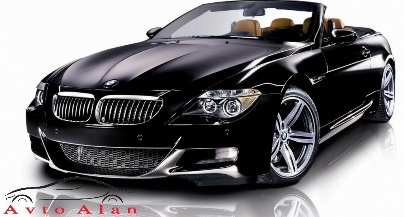 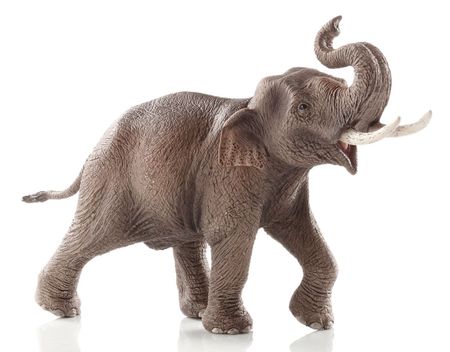 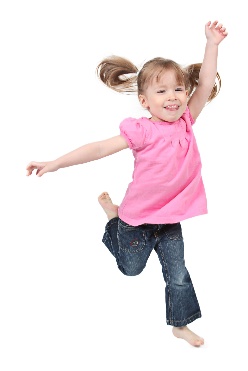 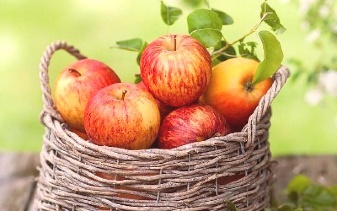 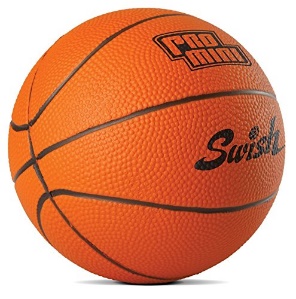 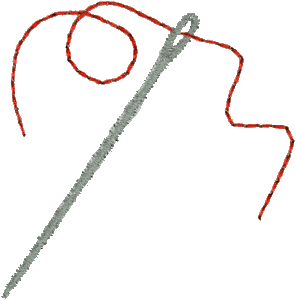 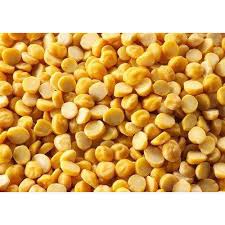 